Domestic trade of the Republic of Serbia                                                                               – II quarter 2013 – Retail and wholesale trade turnover and motor vehicles repair (CA division 45) in the Republic of Serbia in the second quarter of 2013, compared to the same period 2012, decreased by 4.1% at current prices. When comparing the same period, the turnover in the Republic of Serbia decreased at current prices by 3.5% in wholesale trade (CA division 46) and in retail trade (CA division 47) increased by 2.1%.The following product groupings noted the biggest share in trade turnover structure: in CA division 45 – motor vehicles (46.4%), in CA division 46 – food products, beverages and tobacco (26.7%) and in CA division 47 – food products and alcoholic beverages (34.2%). 1. Indices of domestic trade turnover by divisions of the Classification of Activities, current prices 2. Turnover structure by trade divisions and product groupings in the Republic of Serbia2.1. Wholesale and retail trade and motor vehicles repair (CA division 45) in %2.2. Wholesale trade, except of motor vehicles trade (CA division 46) in %2.3. Retail trade, except of motor vehicles trade (CA division 47)3. Indices of retail trade turnover by main aggregates of the Classification of Activities (CA division 47)4. Indices of retail trade turnover in the Republic of Serbia, by months (CA division 47)Methodological Notes: The data for CA divisions 45 and 47 include the turnover of all business entities, legal entities and unincorporated enterprises (2012 included, the turnover referred only to legal entities), and CA division 46 includes only data for legal entities. The data on the turnover of legal entities were obtained from three regular quarterly surveys relating to: a) wholesale and retail trade, and repair of motor vehicles and motorcycles, b) wholesale trade and c) retail trade, which are sample-based. The sample comprises all large, medium-sized and randomly selected small legal entities registered in CA section G (Wholesale and retail trade; repair of motor vehicles and motorcycles). The estimation includes also certain legal entities that are not registered under trade as being their principal activity, but have parts dealing with trade.Data on the turnover of unincorporated enterprises were derived from VAT returns, obtained from the Tax Administration.Goods turnover includes value added tax (VAT).Goods turnover indices at constant prices are obtained by deflating the indices at current prices with appropriate consumer price indices, which exclude: water (from public utilities systems), electricity and motor vehicles, motorcycles and parts thereof.Starting from 1999 the Statistical Office of the Republic of Serbia has not at disposal and may not provide available certain data relative to AP Kosovo and Metohija and therefore these data are not included in the coverage for the Republic of Serbia (total). Detailed methodological notes for the domestic trade survey are available on the website of the Statistical Office of the Republic of Serbia: http://webrzs.stat.gov.rs/WebSite/Public/PageView.aspx?pKey=105. Data series by trade CA divisions (CA divisions 45 – 47) are available on the website of the Statistical Office of the Republic of Serbia, in the database: http://webrzs.stat.gov.rs/WebSite/public/ReportView.aspx.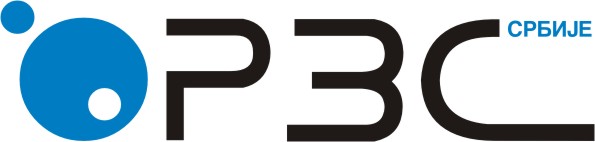 Statistical Office of the Republic of SerbiaISSN 0353-9555STATISTICAL RELEASESTATISTICAL RELEASEPM11Number 259 • Year LXIII, 13/09/2013Number 259 • Year LXIII, 13/09/2013Turnover statisticsTurnover statisticsSERB259 PM11 130913II  2013II  2012II  2013I  2013II  2013Ø 2012I - II  2013I - II  2012Retail and wholesale trade and motor vehicle repair (CA division 45)Retail and wholesale trade and motor vehicle repair (CA division 45)Retail and wholesale trade and motor vehicle repair (CA division 45)Retail and wholesale trade and motor vehicle repair (CA division 45)Retail and wholesale trade and motor vehicle repair (CA division 45)Republic of Serbia95.9127.5103.096.7Srbija - sever99.0131.6106.297.6Srbija - jug85.7113.892.493.6Wholesale trade, excluding  motor vehicles trade (CA division 46)Wholesale trade, excluding  motor vehicles trade (CA division 46)Wholesale trade, excluding  motor vehicles trade (CA division 46)Wholesale trade, excluding  motor vehicles trade (CA division 46)Wholesale trade, excluding  motor vehicles trade (CA division 46)Republic of Serbia96.5107.897.7100.8Srbija - sever96.4109.097.5100.6Srbija - jug97.4101.999.1101.9Retail trade, excluding motor vehicles trade (CA division 47)Retail trade, excluding motor vehicles trade (CA division 47)Retail trade, excluding motor vehicles trade (CA division 47)Retail trade, excluding motor vehicles trade (CA division 47)Retail trade, excluding motor vehicles trade (CA division 47)Republic of Serbia102.1117.0102.3100.8Srbija - sever102.0115.3101.899.8Srbija - jug102.3120.0103.3102.7TotalMotor vehiclesMotor vehicles repairMotor vehicles parts and accessories  Motorcycles parts and accessoriesII  201310046.49.443.01.2Total Agricultural raw materials and live animals Food products, beverages and tobacco Household equipment  Pharmaceutical, beauty and personal hygiene products Machines, appliances and accessoriesSolid, liquid and gas fuels Chemical products Other non-food products II  20131005.826.73.49.54.017.18.125.4TotalFood products and alcoholic beveragesTobaccoICT equipmentHousehold goodsRecreation and culture goodsPharmaceutical, beauty and personal hygiene productsMotor vehicles and motorcycles fuelsOther non-food productsStructure in %Structure in %Structure in %Structure in %Structure in %Structure in %Structure in %Structure in %Structure in %Structure in %II  201310034.26.52.410.51.59.922.812.2Indices, current pricesIndices, current pricesIndices, current pricesIndices, current pricesIndices, current pricesIndices, current pricesIndices, current pricesIndices, current pricesIndices, current pricesIndices, current pricesII  2013II  2012102.1103.1105.888.793.295.7100.5105.8104.2II  2013I  2013117.0112.9119.0104.3125.6116.0101.1127.8120.2II  2013II  2012II  2013I  2013II  2013Ø 2012I - II  2013I - II  2012At current pricesAt current pricesAt current pricesAt current pricesAt current pricesTotal102.1117.0102.3100.8Of which:Food, beverages and tobacco108.7114.5107.6106.1Non-food products, except automotive fuel92.8114.995.995.0Automotive fuel105.1125.0102.7100.2Republic of SerbiaMonthly indices for 2013Monthly indices for 2013Monthly indices for 2013Monthly indices for 2013Monthly indices for 2013Monthly indices for 2013Republic of Serbiaat current pricesat current pricesat current pricesat constant pricesat constant pricesat constant pricesRepublic of SerbiaAprilMayJuneAprilMayJuneØ 2012 = 100104.4103.798.998.497.992.8Same months of the previous year102.8103.699.994.395.992.7Contact: danijela.mladenovic@stat.gov.rs Phone: 011 2412-922 ext 315Published and printed by: Statistical Office of the Republic of Serbia, Milana Rakica 5, Belgrade Phone: +381 11 2412922 ● Fax: +381 11 2411260 ● www.stat.gov.rs Responsible: Dragan Vukmirovic, PhD, Director
Circulation: 20 •  Issued quarterly